Муниципальное бюджетное дошкольное образовательное учреждение«Центр развития ребенка – детский сад № 60»Конспект образовательной деятельности по робототехнике“Путешествие в страну ЛЕГО”(подготовительная к школе группа)Составила:Самойлова Вероника Евгеньевна, воспитатель 1 кв. категорииЗАТО Северск 2020Цель: развитие конструктивной деятельности детей с использованием конструктора Lego WeDo Education 9580.Задачи:Образовательные: Формировать умение осуществлять элементарный анализ объектов, передавая характерные особенности постройки, затем программировать ее.Закреплять умение детей конструировать по образцу, опираясь на схему.  Закреплять умение детей располагать фигуры в соответствии с цветом и размером.Соблюдать технику безопасности при работе за компьютером.Развивающие:Развивать аналитическое мышление у детей, внимание.Развивать мелкую моторику рук, аккуратность при выполнении работы.Воспитательные:Воспитывать умение детей работать в коллективе сверстников, помогая друг другу во время совместного конструирования.Воспитывать умение работать в паре, прислушиваться к напарнику.Воспитывать нравственные качества личности: отзывчивость, дружелюбие, оказание взаимопомощи.Оборудование:интерактивная доска с ноутбуком, ноутбук, столы, стулья, конструктор LEGO Education WeDo 9580 на каждую пару, программное обеспечение Lego Wedo Education, пластины из конструктора Lego.Ход:Звучит сигнал сообщения на мобильный телефон. Воспитатель обращает внимание детей на него и предлагает вместе прочитать.Зашифрованное сообщение открывается на экране, и дети помогают педагогу его расшифровать (см. приложение 1).Примерный текст сообщения:Король страны ЛЕГО обращается с просьбой о помощи. Злой волшебник разломал все карусели в парке развлечений, поэтому жители страны перестали улыбаться и веселиться. Помогите починить любимые аттракционы, чтобы улыбки вернулись к жителям страны ЛЕГО.Педагог:- Ребята, вы готовы помочь жителям страны ЛЕГО? Тогда немедленно отправляемся в путь. Но как нам попасть в ЛЕГО - страну? (ответы детей).Конечно, мы можем построить дорогу! Из чего ее можно построить? (из ЛЕГО - деталей).- Чтобы построить дорогу, нужно выложить пластины ЛЕГО. Но при этом нужно соблюдать определённые правила: каждый из вас, по очереди, подойдёт ко мне и выберет  по  2 пластины. Они должны быть разными: по цвету или размеру. - А теперь приступим к строительству дороги. Но будьте внимательны: сверху можно класть только те пластины, которые по размеру похожи на мою, а снизу - которые по цвету похожи на мою пластину. - У кого есть подходящие? (помогает соотносить детали по цвету или размеру.) Твоя пластина похожа по цвету или размеру? А почему ты поставил пластину сюда? (ответы детей). Все поставили свои пластины? Дорога готова!- Чтобы никто не потерялся в пути, возьмёмся за руки и крепко сцепимся, как детали ЛЕГО. Можно отправляться в путь. Друг друга за руки возьмёмИ в страну ЛЕГО попадём.Берутся за руки и проходят друг за другом по ЛЕГО - дороге.Педагог: Мы с вами в ЛЕГО - стране. Посмотрите, а вот и парк развлечений! Поспешим к нему! (подходят к столам с парком). - Посмотрите, как чудесно и шумно тут когда-то было! Я вижу разрушенные карусели. Надо  их восстановить! А как же это сделать? (ответы детей)-  Расскажите, из чего сделаны карусели? (Ответы детей). Совершенно верно! А называется этот конструктор Lego WeDo Education.Педагог:- Предлагаю вам разбиться на пары, ведь вы будете работать по – двое, чтобы быстрее отремонтировать карусели. Каждая пара может выбрать по одной сломанной карусели и присесть за столы. Но прежде чем вы приступите к конструированию, я вам расскажу правила техники безопасности работы за компьютером и с конструктором.Правила:- Сидеть на стуле нужно прямо, опираясь на спинку стула, обе ноги при этом должны стоять на полу.- Расстояние от монитора должно быть на уровне вытянутой руки, проверьте себя. - Детали конструктора нельзя брать в рот и пытаться отцепить их зубами, в этом случае попросите у меня помощи.Педагог:Контейнеры с деталями стоят на столах, на ноутбуках находятся чертежи ваших моделей. Посмотрите, пожалуйста, схему постройки на ноутбуке, проанализируйте уровень неисправности аттракциона и приступаем к ремонту. Если возникнут трудности, поднимите руку, я окажу помощь. (Идёт  работа в парах: оказание помощи путем показа, дополнительного объяснения, поддержки, одобрения).- Молодцы, ребята! Карусели уже почти отремонтированы, а это значит, что мы уже приближаемся к тому, чтобы вернуть улыбки и хорошее настроение жителям ЛЕГО – страны. Прежде, чем мы приступим к программированию моделей, предлагаю немного отдохнуть.Физкультминутка и разминка для глаз.Мы немного отдохнёмДа руками потрясём,И глазами поморгаем,
И чуть-чуть поприседаем
Раз присели, два присели,Вот как отдохнуть успели!
Наклонились влево, вправо,Вниз наклон и встанем прямо.И глазами вниз посмотрим,
Вправо-влево, вверх отводим,
Очень сильно мы устали, 
Ведь постройку собирали.
А теперь мы отдохнули,
Дружно сядем все на стулья!Педагог:- Отдохнули? Садитесь на свои места, продолжаем работу. Следующий шаг после конструирования – программирование. У вас открылся белый экран, он называется – палитра, а снизу расположены значки-блоки. Сверху дан алгоритм программы, перетащите нужные для запуска постройки блоки на палитру, чтобы запустить карусель. (Завершение работы, программирование и воспроизведение построек. Педагог оказывает помощь, если у кого-то возникли трудности в процессе программирования).- Молодцы, ребята! Вы большие мастера и добрые волшебники! Из ЛЕГО - страны ушли злые чары и везде слышится радостный смех! А почему, как вы думаете? Возникали ли у вас трудности во время конструирования? А во время программирования? (Ответы детей).Процветай, ЛЕГО - странаА нам домой возвращаться пора.По возвращении домой по ЛЕГО-дороге детям на экране открывается послание Короля с видеороликом  радостных ЛЕГО-жителей в парке аттракционов.Приложение 1.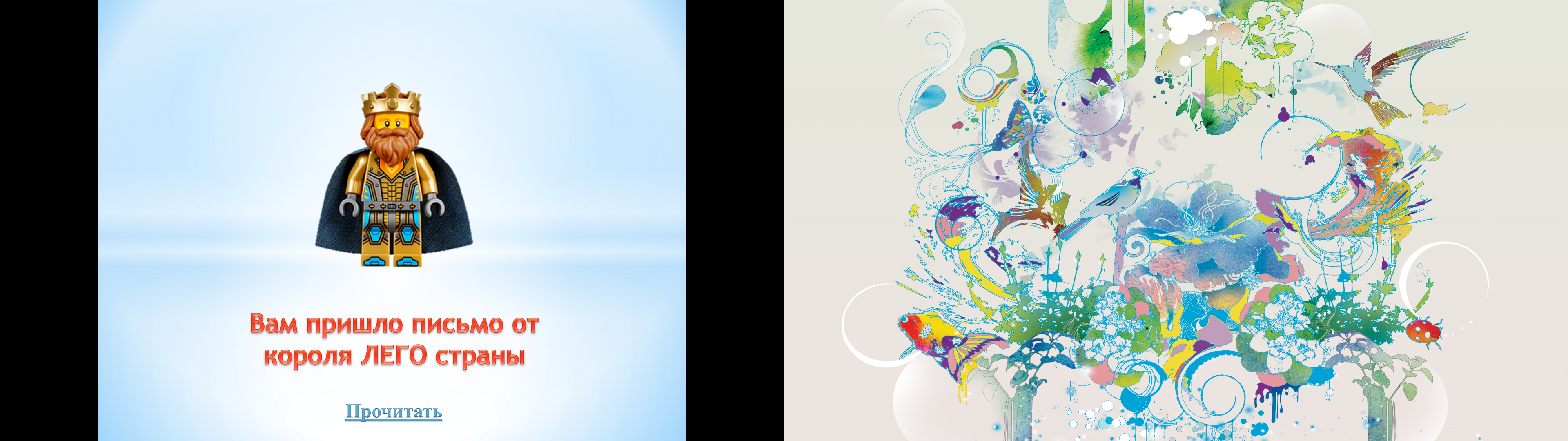 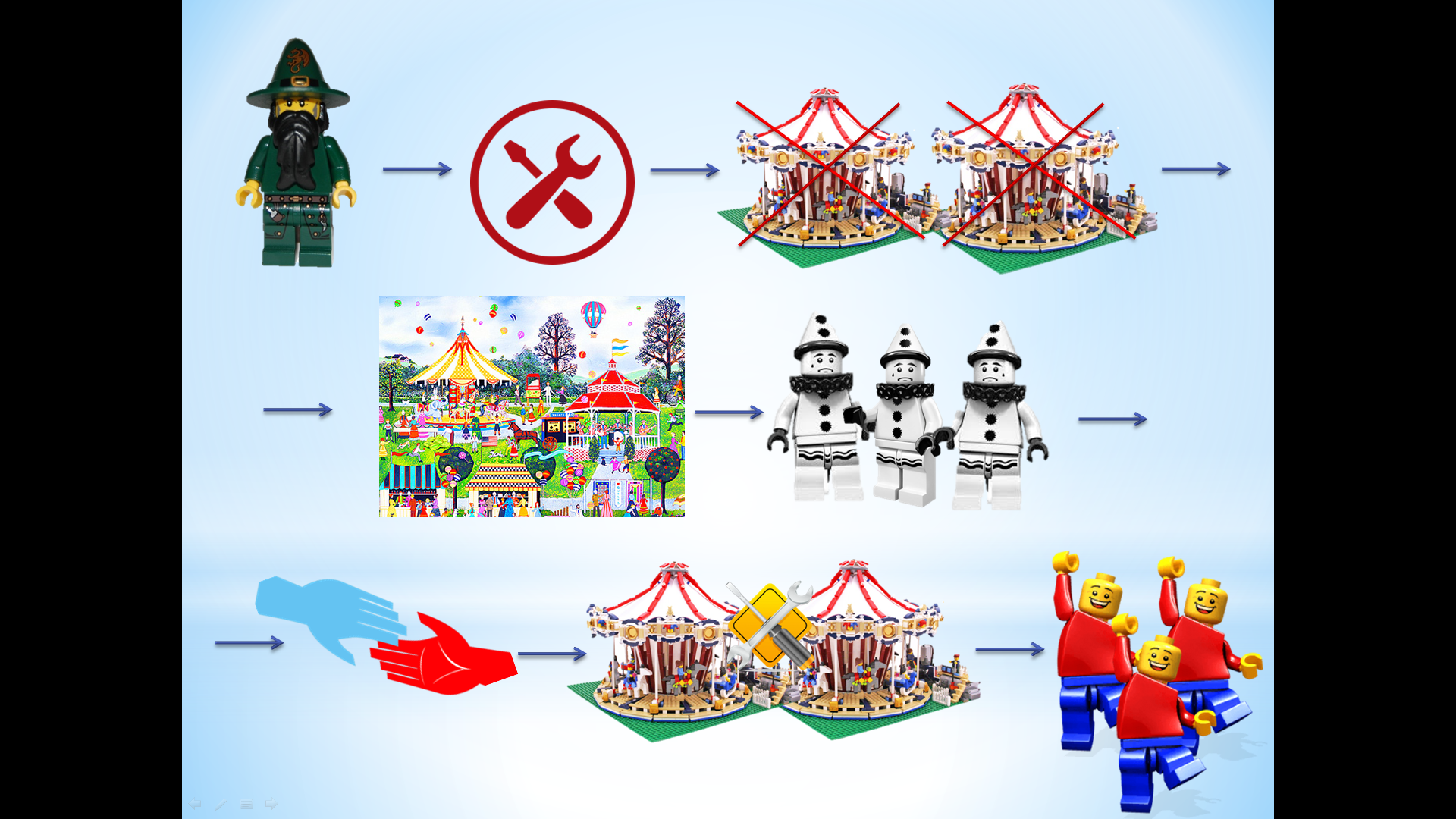 